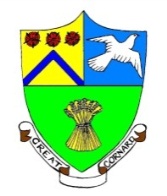 GREAT CORNARD PARISH COUNCILMinutes of the Meeting of the DEVELOPMENT & PLANNING COMMITTEEheld at The Stevenson Centre at 6.45pm on Monday 4th July 2022PRESENT	Councillors		Mrs P White			Chairman					Mrs C J Baker		Mr T J Keane									Council Manager			Mrs N TamlynCouncil Administrator		Miss S KentAPOLOGIES FOR ABSENCEApologies were received from Councillors Mrs M Bark, Mrs T E A Welsh, K Graham and D Young.To consider Declarations of Interests and Councillor Requests for Dispensations relating to items on the AgendaNONE.dECLARATIONS OF GIFTS AND HOSPITALITYNONE.TO CONSIDER NEW PLANNING APPLICATIONSDC/22/02820 – 31 Canhams Road, Great CornardErection of single storey front and side extensions to create a granny annexe.Recommended – REFUSAL based on the following grounds:-Overdevelopment of the siteInsufficient parking for the size of the extended propertyDC/22/03122 – Farm Shop, Wheldons Fruit Farm, Joes Road, Great CornardChange of use of land to residential amenity land and erection of detached 4 bay cartlodge; insertion of additional windows to all elevations, widening existing window opening to north elevation and rooflights (following approval of DC/22/01428).Recommended – APPROVAL subject to the Applicant using building materials in keeping with the original farm shop buildingDC/22/03172 – 5 Parmenter Drive, Great CornardErection of two storey side extension, single storey front extension and single storey rear extension (following demolition of existing conservatory).Recommended – REFUSAL based on the following grounds:-Overdevelopment of the siteThe Parish Council strongly objects to the removal of any healthy treesExtended building overpowering to the neighbouring property – loss of privacyMeeting closed at 7:00pm